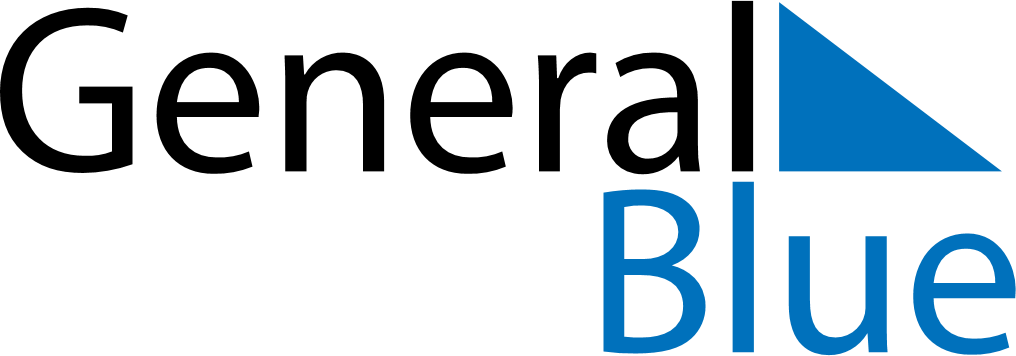 June 2024June 2024June 2024June 2024June 2024June 2024June 2024Glenpool, Oklahoma, United StatesGlenpool, Oklahoma, United StatesGlenpool, Oklahoma, United StatesGlenpool, Oklahoma, United StatesGlenpool, Oklahoma, United StatesGlenpool, Oklahoma, United StatesGlenpool, Oklahoma, United StatesSundayMondayMondayTuesdayWednesdayThursdayFridaySaturday1Sunrise: 6:08 AMSunset: 8:35 PMDaylight: 14 hours and 26 minutes.23345678Sunrise: 6:08 AMSunset: 8:35 PMDaylight: 14 hours and 27 minutes.Sunrise: 6:08 AMSunset: 8:36 PMDaylight: 14 hours and 28 minutes.Sunrise: 6:08 AMSunset: 8:36 PMDaylight: 14 hours and 28 minutes.Sunrise: 6:07 AMSunset: 8:36 PMDaylight: 14 hours and 28 minutes.Sunrise: 6:07 AMSunset: 8:37 PMDaylight: 14 hours and 29 minutes.Sunrise: 6:07 AMSunset: 8:38 PMDaylight: 14 hours and 30 minutes.Sunrise: 6:07 AMSunset: 8:38 PMDaylight: 14 hours and 31 minutes.Sunrise: 6:07 AMSunset: 8:39 PMDaylight: 14 hours and 31 minutes.910101112131415Sunrise: 6:07 AMSunset: 8:39 PMDaylight: 14 hours and 32 minutes.Sunrise: 6:06 AMSunset: 8:40 PMDaylight: 14 hours and 33 minutes.Sunrise: 6:06 AMSunset: 8:40 PMDaylight: 14 hours and 33 minutes.Sunrise: 6:06 AMSunset: 8:40 PMDaylight: 14 hours and 33 minutes.Sunrise: 6:06 AMSunset: 8:40 PMDaylight: 14 hours and 34 minutes.Sunrise: 6:06 AMSunset: 8:41 PMDaylight: 14 hours and 34 minutes.Sunrise: 6:06 AMSunset: 8:41 PMDaylight: 14 hours and 34 minutes.Sunrise: 6:06 AMSunset: 8:42 PMDaylight: 14 hours and 35 minutes.1617171819202122Sunrise: 6:07 AMSunset: 8:42 PMDaylight: 14 hours and 35 minutes.Sunrise: 6:07 AMSunset: 8:42 PMDaylight: 14 hours and 35 minutes.Sunrise: 6:07 AMSunset: 8:42 PMDaylight: 14 hours and 35 minutes.Sunrise: 6:07 AMSunset: 8:43 PMDaylight: 14 hours and 35 minutes.Sunrise: 6:07 AMSunset: 8:43 PMDaylight: 14 hours and 36 minutes.Sunrise: 6:07 AMSunset: 8:43 PMDaylight: 14 hours and 36 minutes.Sunrise: 6:07 AMSunset: 8:43 PMDaylight: 14 hours and 36 minutes.Sunrise: 6:08 AMSunset: 8:44 PMDaylight: 14 hours and 36 minutes.2324242526272829Sunrise: 6:08 AMSunset: 8:44 PMDaylight: 14 hours and 35 minutes.Sunrise: 6:08 AMSunset: 8:44 PMDaylight: 14 hours and 35 minutes.Sunrise: 6:08 AMSunset: 8:44 PMDaylight: 14 hours and 35 minutes.Sunrise: 6:08 AMSunset: 8:44 PMDaylight: 14 hours and 35 minutes.Sunrise: 6:09 AMSunset: 8:44 PMDaylight: 14 hours and 35 minutes.Sunrise: 6:09 AMSunset: 8:44 PMDaylight: 14 hours and 35 minutes.Sunrise: 6:09 AMSunset: 8:44 PMDaylight: 14 hours and 34 minutes.Sunrise: 6:10 AMSunset: 8:44 PMDaylight: 14 hours and 34 minutes.30Sunrise: 6:10 AMSunset: 8:44 PMDaylight: 14 hours and 34 minutes.